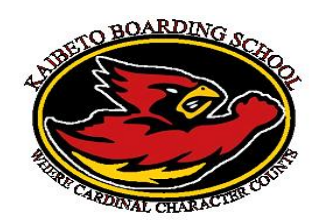 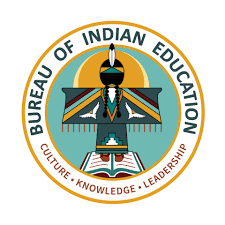 		BIE Home Language Survey	    	     2022-2023 School YearDRAFTKaibeto Boarding School First Name:_________________________   Last Name: _______________________    Grade: ____________ 												         (this school year)  Federal Code: 25: CFR 32.3“It’s the responsibility of the federal government to provide comprehensive education programs and services for Indians and Alaska Natives.”Federal requirements direct schools to assess the English language proficiency of students. The process begins with determining the language(s) spoken in the home of each student. BIE has contracted with WIDA (World Class Instructional Design and Assessment) to provide English Learner Assessments and Supports identified in this Home Language Survey. BIE Mission Statement:“Provide quality education opportunities from early childhood through life in accordance with the Tribes’ needs for cultural and economic well-being…”School Mission Statement:“Kaibeto Boarding School will provide opportunities that will empower students to strive to achieve excellence in Character, Dine Language, and Academics for College and Career Readiness to meet the relevant needs of our community.”Purpose: The responses to the home language survey will assist in determining if a student's proficiency in English should be tested. This information is essential in order for the school to provide adequate instructional programs and services. As parents or guardians, your cooperation is requested in complying with these requirements.Please respond to each of the questions listed as accurately as possible.For each question, write the name(s) of the language(s) that apply in the space provided. Please do not leave any question unanswered.  If you have any questions you have the right to share them before your student's English proficiency is assessed.Which language do you (the parents/guardians) use more often when speaking with your child (Home Primary Language)?  ______________________Which language does your child most frequently speak at home (Most Spoken Language)?  _________________________Which language did your child learn when they first began to talk (First Acquired Language)?  _________________________Which language is spoken more often by other adults in the home?  ________________________What other languages does your child hear other than the primary language in your home or in your community (church, traditional ceremonies, local store, chapter, etc)?  ______________________ Do you believe your child might need additional support learning the academic language for math, science, reading, or writing? If so, please explain. __________________________________________________________________________________________________________________________________________________________________________________________________________Criteria for ScreeningIf a language other than English is identified for any of the primary language questions above, your child will be recommended for screening.Additional Information (Optional)Please sign and date this form in the spaces provided below, then return this form to your child’s school. Thank you for your cooperation. Signature of Parent or Guardian ____________________________	Date: ________________________________________________** Do Not Sign Below**________________________________________Date ________________		School Official Verification ________________________